＜千早赤阪村コンシェルジュ養成講座＞千早赤阪村コンシェルジュとは？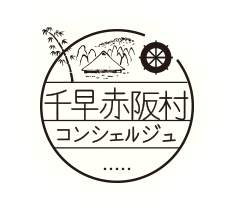 村の魅力や地域の情報を発信してくださる方を「千早赤阪村コンシェルジュ」として募集してまいります。芸人流！ひとの心をつかむコツ、伝授します。span!（スパン）大阪府住みます芸人１１月４日（祝）１３：３０～１６：００　くすのきホール２Ｆ会議室吉本興業所属で漫才に定評のあるspan! が、情報発信の仕方やコミュニケーションの取り方について楽しくお伝えします。こうしたノウハウを学び、千早赤阪村の地域活性化のために役立ててみませんか？各種ワークショップも企画しています。動きやすい服装でご参加ください。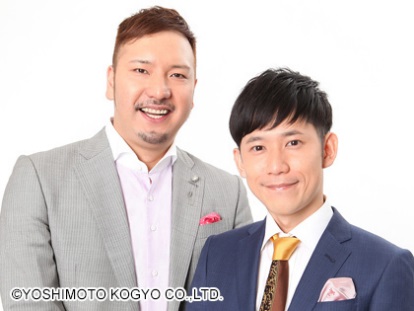 ＜お申し込み方法＞　ＦＡＸかメールにて以下の情報をお送りください。水本健一（みずもとけんいち）生年月日：1979年4月26日 血液型：A型 出身地：大阪府八尾市 趣味・特技 バスケ、スノーボード ギター マコト 生年月日：1980年2月4日 血液型：O型 出身地：大阪府大阪市 趣味・特技 サッカー、バイク、育児ラーメン屋巡り 、将棋けん玉、折り紙（折紙講師の資格保有）